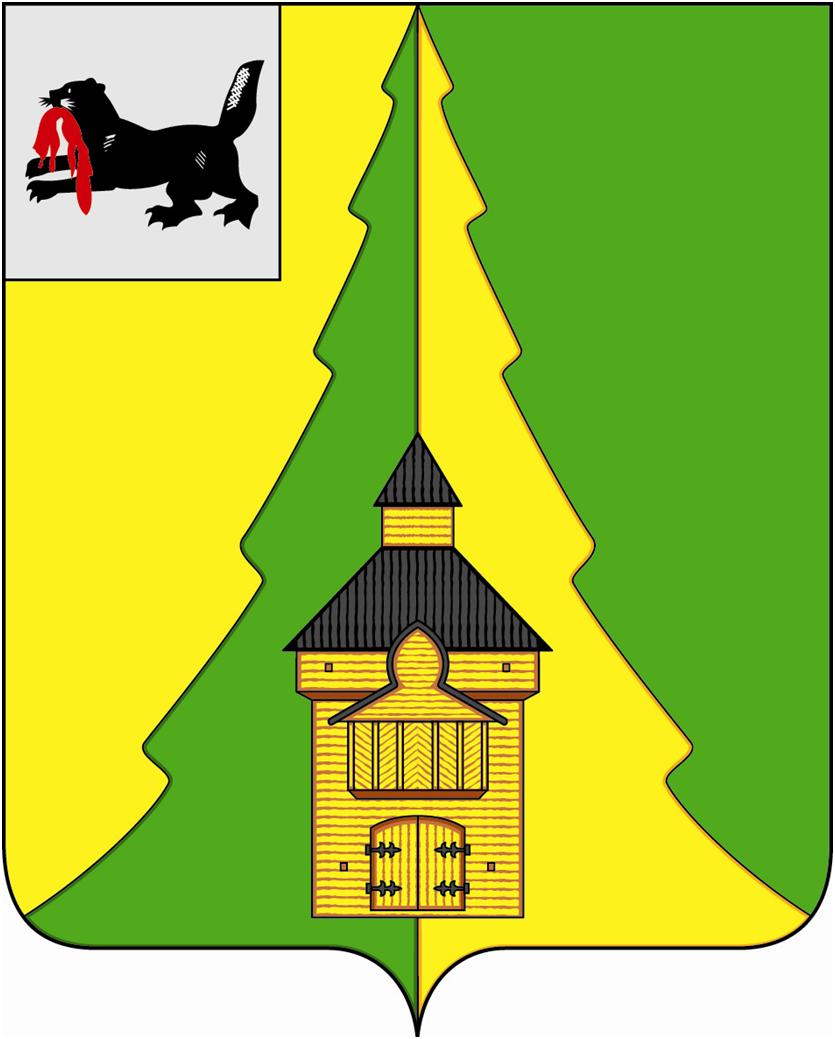 Российская ФедерацияИркутская областьНижнеилимский муниципальный районАДМИНИСТРАЦИЯПОСТАНОВЛЕНИЕОт «20» __11__2020г. № 1037г. Железногорск-ИлимскийВ соответствии с указом Губернатора Иркутской области от 6 ноября 2020 года № 317-уг «О внесении изменений в указ Губернатора Иркутской области от 12 октября 2020 года № 279-уг», руководствуясь решением протокола № 24 от 19.11.2020г. заседания межведомственного оперативного штаба по предотвращению завоза и распространения коронавирусной инфекции на территории Нижнеилимского района,ст. 47 Устава муниципального образования «Нижнеилимский район», администрация Нижнеилимского муниципального районаПОСТАНОВЛЯЕТ:Департаменту образования администрации Нижнеилимского муниципального района предусмотреть: 1.1. для 1, 2, 3, 4, 9, 10, 11 классов образовательных организаций Нижнелимского района осуществлять очный вариант обучения с условием обязательного соблюдения всех профилактических и противоэпидемиологических мерпо предотвращению завоза и распространения коронавирусной инфекции на территории Нижнеилимского района;1.2. для обучающихся всех классов МОУ «Хребтовская СОШ», МКОУ «Янгелевская СОШ», МОУ «Новоилимская СОШ им.Н.И.Черных», МОУ «Радищевская СОШ», МОУ «Соцгородокская СОШ», МОУ «Шестаковская СОШ», МОУ «Заморская СОШ», МКОО «Игирменская ООШ», МОУ «ОСШ им.М.К. Янгеляп.Березняки» осуществлять очный вариант обучения с условием обязательного соблюдения всех профилактических и противоэпидемиологических мер по предотвращению завоза и распространения коронавирусной инфекции на территории Нижнеилимского района;1.3. для обучающихся 5, 6, 7, 8 классов образовательных организаций Нижнелимского района, за исключением образовательных организаций, указанных в пункте 1.2 настоящего постановления,перевод на дистанционную форму обучения с 23.11.2020г. по 06.12.2020г.2. Настоящее постановление подлежит опубликованию в периодическом печатном издании «Вестник Думы и администрации Нижнеилимского муниципального района» и на официальном сайте муниципального образования «Нижнеилимский район».3. Контроль за исполнением данного постановления оставляю за собой.Мэррайона						М.С. РомановРассылка: в дело  2, ГО и ЧС, ДО.М.С. Киреева30779«Об организации обучения по образовательным программам общего образованияна территории Нижнеилимского муниципального районав период с 23.11.2020г. по 06.12.2020г.»